Meeting Patient Spiritual Needs in Healthcare: A Comprehensive ApproachPatient Spiritual Needs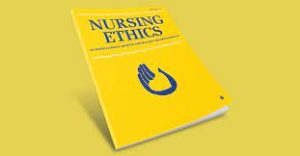 Patient Spiritual Needs: The practice of healthcare extends beyond the mere treatment of physical ailments; it encompasses the holistic well-being of individuals, addressing not only their bodily health but also their emotional, psychological, and spiritual needs. Recognizing and speaking of patient spiritual needs is central to providing patient-centered care. This essay will explore the meaning of patient spiritual needs in healthcare, the various types of spirituality, the challenges healthcare wage-earners may face, and strategies to meet these needs effectively.Patient Spiritual Needs; Understanding Spiritual NeedSpiritual needs refer to individuals' deep-seated, intrinsic desires to find meaning, purpose, and connection. These needs are often intertwined with religious opinions and practices but can also exist independently of organized religion. Spiritual needs cover a wide range of facets, including:Meaning and Purpose Patients may seek answers to existential questions, such as the meaning of life, sorrow, and death. They may desire direction in finding drive and then direction in their lives.Connection and Belonging: Human beings are inherently social creatures and spiritual needs often involve a desire to join with others, a sense of belonging to a public, or a feeling of oneness with a higher control of the universe.Hope and Coping: Patients often turn to their spirituality for hope and coping mechanisms during illness. Their beliefs may offer solace and comfort in the face of adversity.Values and Morality: Spirituality often informs a person's values and moral compass. Patients may seek guidance on ethical Catch-22s or seek settlement with past movements.Transcendence: Some individuals seek superiority, where they feel connected to something greater than themselves, whether through consideration, appeal, or other divine practices.The Significance of Addressing Patient Spiritual Needshttps://youtu.be/K3q6ESFXAxE?si=Tzkc7JkVL1EwTwafEnhanced Patient Well-being: Research has consistently shown that addressing spiritual needs in healthcare can improve patient well-being, better mental health outcomes, and increase overall patient satisfaction. Patients whose spiritual needs are acknowledged and respected tend to experience reduced anxiety and depression and greater peace and comfort.Improved Patient-Provider Relationships: When healthcare providers engage with patients on a spiritual level, it fosters a sense of trust and rapport. This, in turn, can lead to more open communication and shared decision-making, essential elements of patient-centered care.Better Treatment Adherence: Patients who feel their spiritual beliefs are integrated into their care are more likely to adhere to treatment plans. This is particularly important for chronic illnesses or conditions that require long-term management.Cultural Competence: Recognizing and respecting patient's spiritual needs is crucial to cultural competence in healthcare. Different cultures and belief systems may have unique spiritual practices and traditions that should be honored.Patient Spiritual Needs: The Dimensions of Spirituality in HealthcareSpirituality is a multidimensional concept surrounding various aspects of an individual's life and belief system. In healthcare, it is essential to consider these dimensions when addressing persistent spiritual needs:Religious Beliefs and Practices: Many patients adhere to specific religious societies and may require support in maintaining their spiritual practices in a healthcare setting. This can include access to religious texts, dietary housing, or space for prayer or meditation.Existential and Philosophical Beliefs: Patients may have existential questions about the flora of suffering, the afterlife, and the meaning of life. Healthcare wage-earners can engage in considerate discussions and provide expressive support in exploring these inquiries.Connection and Community: Some patients find spiritual fulfillment through their relationships with religious or spiritual communities. Being part of a faith public can provide emotional support during illness, and healthcare providers should respect and enable these connections when necessary.Transcendence and Mindfulness: Practices like meditation, mindfulness, and yoga have gained popularity as ways to enhance spiritual well-being. Healthcare facilities can incorporate these practices into patient care to promote a sense of transcendence and inner peace.Values and Ethics: Patients may face ethical dilemmas related to their medical care, such as end-of-life decisions or organ transplantation. Empathetic to a patient's values and honest outline can aid in making decisions that align with their principles.Hope and Coping: Patients often turn to their spirituality for hope and coping mechanisms during illness or distress. Healthcare providers can offer emotional support and assist patients in finding sources of hope within their belief systems.Challenges in Addressing Patient Spiritual NeedsWhile recognizing the position of addressing patient's spiritual needs, healthcare providers may be meeting several challenges:Diverse Belief Systems: Healthcare providers must navigate various belief systems, some of which may be unfamiliar. This requires cultural competence and a willingness to learn about different faiths and practices.Time Constraints: In busy healthcare settings, providers may feel pressure to prioritize medical interventions over addressing spiritual needs. Finding time for meaningful discussions can be a challenge.Religious and Ethical Conflicts: Healthcare providers may encounter situations where a patient's spiritual beliefs conflict with recommended medical conduct or ethical principles. It can be complex to balance respecting the patient's self-sufficiency and guaranteeing their safety.Lack of Training: Many healthcare professionals need more exercise in addressing unworldly needs. This can lead to discomfort or uncertainty when debating these topics with patients.Strategies to Address Patient Spiritual NeedsTo effectively address patient spiritual needs in healthcare, healthcare providers can employment numerous strategies:Spiritual Assessment: Conduct a spiritual assessment when first engaging with a patient. This involves asking open-ended questions to understand the patient's beliefs, values, and spiritual practices. Tools like the FICA (Faith, Position, Community, Address) or SPIRIT (Spiritual Belief Impacting Risk and Illness Tool) frameworks can guide this calculation.Active Listening: Actively listen to the patient's concerns, fears, and questions about their spirituality. Create a safe and non-judgmental space for them to express themselves.Cultural Competence Training: Healthcare organizations should provide training and resources to enhance artistic skills among staff. This includes schooling about different religious and spiritual beliefs and practices.Collaboration with Ministers and Spiritual Counselors: Many healthcare services have chaplains or spiritual counselors who can provide spiritual guidance and support to patients. Could you cooperate with these experts when appropriate?Respect and Non-Discrimination: Ensure patients are treated respectfully regardless of their spiritual or religious beliefs. Please don't forget to make expectations or rulings based on a patient's holiness.Incorporate Spiritual Practices: Where possible, integrate spiritual practices such as consideration, prayer, or mindfulness into the patient's care plan with their contract.Shared Decision-Making: Involve patients in decision-making that respects their values and beliefs, particularly in ethical dilemmas or end-of-life decisions.Documentation: Include information about patients' spiritual beliefs and needs in their medical records. This ensures that all healthcare team members know and can provide appropriate care.Training and Education: Healthcare providers should receive ongoing exercise and education on lecturing spiritual needs. This can help them feel more confident and able in this care characteristic.Conclusion Patient's Spiritual NeedsAddressing patient spiritual needs in healthcare is vital to providing holistic, patient-centered care.Recognizing the multidimensional nature of spirituality and understanding its significance in patient well-being can lead to better health outcomes and improved patient-provider relationships. Despite healthcare providers' challenges, strategies such as spiritual assessment, active listening, cultural competence, and collaboration with spiritual counselors can help meet these needs effectively. Ultimately, by respecting and honoring patients' spiritual beliefs and values, healthcare professionals can contribute to the comprehensive care and well-being of individuals seeking medical treatment.References Patient Spiritual NeedsHarrad, R., Cosentino, C., Keasley, R. and Sulla, F. (2019). Spiritual care in nursing: an overview of the measures used to assess spiritual care provision and related factors amongst nurses. Acta bio-medica : Atenei Parmensis, [online] 90(4-S), pp.44–55. Doi:https://doi.org/10.23750/abm.v90i4-S.8300.O’Brien, M.R., Kinloch, K., Groves, K.E. and Jack, B.A. (2018). Meeting patients’ spiritual needs during end‐of‐life care: A qualitative study of nurses and healthcare professionals’ perceptions of spiritual care training. Journal of Clinical Nursing, [online] 28(1-2), pp.182–189. doi:https://doi.org/10.1111/jocn.14648